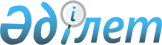 О бюджете города Астаны на 2012-2014 годы
					
			Утративший силу
			
			
		
					Решение маслихата города Астаны от 7 декабря 2011 года № 518/75-IV. Зарегистрировано Департаментом юстиции города Астаны 30 декабря 2011 года № 708. Утратило силу решением маслихата города Астаны от 30 мая 2013 года № 139/16-V

      Сноска. Утратило силу решением маслихата города Астаны от 30.05.2013 № 139/16-V.      В соответствии с пунктом 2 статьи 75 Бюджетного кодекса Республики Казахстан, статьи 6 Закона Республики Казахстан «О местном государственном управлении и самоуправлении в Республике Казахстан», маслихат города Астаны РЕШИЛ:



      1. Утвердить бюджет города Астаны на 2012-2014 годы согласно приложениям 1, 2, 3 соответственно, в том числе на 2012 год в следующих объемах:



      1) доходы – 294 873 345,0 тысячи тенге, в том числе по:

      налоговым поступлениям – 93 450 304,0 тысяч тенге;

      неналоговым поступлениям – 4 841 120,0 тысяч тенге;

      поступлениям от продажи основного капитала – 10 275 302,0 тысяч тенге;

      поступления трансфертов – 186 306 619,0 тысяч тенге;



      2) затраты – 284 471 248,9 тысячи тенге;



      3) чистое бюджетное кредитование – (-1 563 936,0) тысяч тенге, в том числе:

      бюджетные кредиты – 0 тысяч тенге;

      погашение бюджетных кредитов - 1 563 936,0 тысяч тенге;



      4) сальдо по операциям с финансовыми активами – 22 395 538,3 тысяч тенге, в том числе:

      приобретение финансовых активов – 22 395 538,3 тысяч тенге;



      5) дефицит (профицит) бюджета – (-10 429 506,2) тысяч тенге;



      6) финансирование дефицита (использование профицита) бюджета – 10 429 506,2 тысяч тенге;



      7) поступление займов – 5 841 300,0 тысяч тенге;



      8) погашение долга местного исполнительного органа перед вышестоящим бюджетом - (-7 054 312,9) тысяч тенге;

      9) используемые остатки бюджетных средств – 11 642 519,1 тысяч тенге.

      Сноска. Пункт 1 с изменениями, внесенными решениями маслихата города Астаны от 28.03.2012 № 8/2-V (вводится в действие с 01.01.2012); от 31.08.2012 № 61/8-V (вводится в действие с 01.01.2012); от 21.11.2012 № 81/10-V (вводится в действие с 01.01.2012); от 12.12.2012 № 106/12-V (вводится в действие с 01.01.2012).



      2. Принять к сведению, что в соответствии с Законом Республики Казахстан «О республиканском бюджете на 2012 - 2014 годы» в доход соответствующего бюджета зачисляются:

      по коду «Налог на добычу полезных ископаемых» классификации доходов единой бюджетной классификации – задолженность недропользователей по роялти, а также роялти по контрактам на недропользование, в которых сохраняются гарантии стабильности налогового режима;

      по коду «Социальный налог» классификации доходов единой бюджетной классификации – задолженность по взносам, ранее перечислявшимся в Пенсионный фонд, Государственный центр по выплате пенсий, Фонд обязательного медицинского страхования, Фонд государственного социального страхования, Фонд содействия занятости, а также отчисления пользователей автомобильных дорог, ранее поступавшие в Дорожный фонд;

      При этом налогоплательщики, осуществляющие деятельность по контрактам на недропользование, в которых сохраняются гарантии стабильности налогового режима, уменьшают вышеуказанные отчисления или социальный налог на сумму отчислений в Государственный фонд социального страхования, исчисленную в соответствии с Законом Республики Казахстан «Об обязательном социальном страховании»;

      по коду «Бензин (за исключением авиационного) собственного производства, реализуемый производителями оптом» – задолженность по сбору с бензина, ранее поступавшему в Дорожный фонд;

      по коду «Дизельное топливо собственного производства, реализуемое производителями оптом» – задолженность по сбору дизельного топлива, ранее поступавшему в Дорожный фонд.



      3. Отрицательное сальдо, образовавшееся, по состоянию на 31 декабря 1998 года, в результате превышения сумм начисленных работодателями пособий по временной нетрудоспособности, беременности и родам, при рождении ребенка, на погребение, выплачивавшихся из Фонда государственного социального страхования, над начисленной суммой отчислений в указанный фонд, ежемесячно засчитывается в счет уплаты социального налога в пределах 4 процентов от фонда заработной платы.



      4. Принять к сведению, что в соответствии с Законом Республики Казахстан «О республиканском бюджете на 2012 - 2014 годы» с 1 января 2012 года установлены:



      1) минимальный размер заработной платы – 17 439 тенге;



      2) размер государственной базовой пенсионной выплаты – 8 720 тенге;



      3) минимальный размер пенсии – 17 491 тенге;



      4) месячный расчетный показатель для исчисления пособий и иных социальных выплат, а также для применения штрафных санкций, налогов и других платежей в соответствии с законодательством Республики Казахстан – 1 618 тенге;



      5) величина прожиточного минимума для исчисления размеров базовых социальных выплат – 17 439 тенге;



      6) установлено с 1 января 2012 года месячный размер денежной компенсации на содержание жилища и оплату коммунальных услуг в сумме 3 739 тенге военнослужащим (кроме военнослужащих срочной службы) и сотрудникам правоохранительных органов.



      5. Бюджету города Астаны на 2012 год предусмотрены бюджетные субвенции из республиканского бюджета в сумме 18 309 850 тысяч тенге.



      6. Утвердить резерв местного исполнительного органа города Астаны на 2012 год в размере 1 206 375,0 тысяч тенге.

      Сноска. Пункт 6 с изменениями, внесенными решением маслихата города Астаны от 21.11.2012 № 81/10-V (вводится в действие с 01.01.2012).



      7. Утвердить перечень бюджетных программ развития бюджета города Астаны на 2012 год с разделением на бюджетные программы, направленные на реализацию бюджетных инвестиционных проектов (программ) и формирование или увеличение уставного капитала юридических лиц, согласно приложению 4.



      8. Утвердить перечень местных бюджетных программ, не подлежащих секвестру в процессе исполнения бюджета города Астаны на 2012 год, согласно приложению 5.



      9. Утвердить перечень бюджетных программ района «Алматы» города Астаны на 2012 -2014 годы согласно приложениям 6, 7, 8.



      10. Утвердить перечень бюджетных программ района «Есиль» города Астаны на 2012 -2014 годы согласно приложениям 9, 10, 11.



      11. Утвердить перечень бюджетных программ района «Сарыарка» города Астаны на 2012- 2014 годы согласно приложениям 12, 13, 14.



      12. Настоящее решение вводится в действие с 1 января 2012 года.      Председатель сессии

      маслихата города Астаны                    А. Ким      Секретарь

      маслихата города Астан                     Ж. Нуркенов      СОГЛАСОВАНО

      Начальник

      ГУ «Управление экономики и

      бюджетного планирования города Астаны»

      (УЭ и БП)                                 Ж. Нурпиисов

Приложение 1          

к решению маслихата города Астаны

от 7 декабря 2011 года № 518/75-IV Бюджет города Астаны на 2012 год       Сноска. Приложение 1 в редакции решения маслихата города Астаны от 12.12.2012 № 106/12-V (вводится в действие с 01.01.2012).      Секретарь маслихата города Астаны          С. Есилов

Приложение 2            

к решению маслихата города Астаны

от 7 декабря 2011 года № 518/75-IV Бюджет города Астаны на 2013 год      Секретарь маслихата города Астаны          Ж. Нуркенов

Приложение 3           

к решению маслихата города Астаны

от 7 декабря 2011 года № 518/75-IV Бюджет города Астаны на 2014 год      Секретарь маслихата города Астаны          Ж. Нуркенов

Приложение 4            

к решению маслихата города Астаны 

от 7 декабря 2011 года № 518/75-IV  Перечень

бюджетных программ развития бюджета города Астаны на 2012 год

с разделением на бюджетные программы, направленные на реализацию

бюджетных инвестиционных проектов (программ) и формирование

или увеличение уставного капитала юридических лиц      Сноска. Приложение 4 в редакции решения маслихата города Астаны от 12.12.2012 № 106/12-V (вводится в действие с 01.01.2012).      Секретарь маслихата города Астаны          С. Есилов

Приложение 5           

к решению маслихата города Астаны

от 7 декабря 2011 года № 518/75-IV Перечень местных бюджетных программ, не подлежащих секвестру

в процессе исполнения бюджета города Астаны на 2012 годНаименованиеОбразование

Общеобразовательное обучение

Общеобразовательное обучение по специальным образовательным программам

Общеобразовательное обучение одаренных детей в специализированных организациях образования

Здравоохранение

Оказание амбулаторно-поликлинической помощи населению за исключением медицинской помощи, оказываемой из средств республиканского бюджета

Оказание стационарной медицинской помощи по направлению специалистов первичной медико-санитарной помощи и организаций здравоохранения, за исключением медицинских услуг, закупаемых центральным уполномоченным органом в области здравоохранения

Производство крови, ее компонентов и препаратов для местных организаций здравоохранения

Пропаганда здорового образа жизни

Оказание скорой медицинской помощи и санитарная авиация

Оказание медицинской помощи лицам, страдающим туберкулезом, инфекционными заболеваниями, психическими расстройствами и расстройствами поведения, в том числе связанные с употреблением психоактивных веществ

Реализация мероприятий по профилактике и борьбе со СПИД в Республике Казахстан

Организация в экстренных случаях доставки тяжелобольных людей до ближайшей организации здравоохранения, оказывающей врачебную помощь

Обеспечение больных туберкулезом противотуберкулезными препаратами

Обеспечение больных диабетом противодиабетическими препаратами

Обеспечение онкологических больных химиопрепаратами

Обеспечение лекарственными препаратами больных с хронической почечной недостаточностью, аутоиммунными, орфанными заболеваниями, иммунодефицитными состояниями, а также больных после трансплантации почек

Обеспечение лекарственными средствами и специализированными продуктами детского и лечебного питания отдельных категорий населения на амбулаторном уровне

Обеспечение лекарственными средствами на льготных условиях отдельных категорий граждан на амбулаторном уровне лечения

Обеспечение факторами свертывания крови больных гемофилией

Централизованный закуп вакцин и других медицинских иммунобиологических препаратов для проведения иммунопрофилактики населения

Обеспечение тромболитическими препаратами больных с острым инфарктом миокарда      Секретарь маслихата города Астаны          Ж. Нуркенов

Приложение 6           

к решению маслихата города Астаны   

от 7 декабря 2011 года № 518/75-IV   Перечень бюджетных программ района "Алматы" города

Астаны на 2012 год      Сноска. Приложение 6 в редакции решения маслихата города Астаны от 21.11.2012 № 81/10-V (вводится в действие с 01.01.2012).      Секретарь маслихата города Астаны          С. Есилов

Приложение 7           

к решению маслихата города Астаны

от 7 декабря 2011 года № 518/75-IV Перечень бюджетных программ района

"Алматы" города Астаны на 2013 год      Секретарь маслихата города Астаны          Ж. Нуркенов

Приложение 8           

к решению маслихата города Астаны

от 7 декабря 2011 года № 518/75-IV Перечень бюджетных программ

района "Алматы" города Астаны на 2014 год      Секретарь маслихата города Астаны          Ж. Нуркенов

Приложение 9           

к решению маслихата города Астаны  

от 7 декабря 2011 года № 518/75-IV  Перечень бюджетных программ района "Есиль" города

Астаны на 2012 год      Сноска. Приложение 9 в редакции решения маслихата города Астаны от 21.11.2012 № 81/10-V (вводится в действие с 01.01.2012).      Секретарь маслихата города Астаны          С. Есилов

Приложение 10          

к решению маслихата города Астаны

от 7 декабря 2011 года № 518/75-IV Перечень бюджетных программ

района "Есиль" города Астаны на 2013 год      Секретарь маслихата города Астаны          Ж. Нуркенов

Приложение 11          

к решению маслихата города Астаны

от 7 декабря 2011 года № 518/75-IV Перечень бюджетных программ

района "Есиль" города Астаны на 2014 год      Секретарь маслихата города Астаны          Ж. Нуркенов

Приложение 12           

к решению маслихата города Астаны   

от 7 декабря 2011 года № 518/75-IV   Перечень бюджетных программ района "Сарыарка"

города Астаны на 2012 год      Сноска. Приложение 12 в редакции решения маслихата города Астаны от 12.12.2012 № 106/12-V (вводится в действие с 01.01.2012).      Секретарь маслихата города Астаны          С. Есилов

Приложение 13          

к решению маслихата города Астаны

от 7 декабря 2011 года № 518/75-IV Перечень бюджетных программ района

"Сарыарка" города Астаны на 2013 год      Секретарь маслихата города Астаны          Ж. Нуркенов

Приложение 14          

к решению маслихата города Астаны

от 7 декабря 2011 года № 518/75-IV Перечень бюджетных программ района

"Сарыарка" города Астаны на 2014 год
					© 2012. РГП на ПХВ «Институт законодательства и правовой информации Республики Казахстан» Министерства юстиции Республики Казахстан
				КатегорияКатегорияКатегорияКатегорияСумма

тыс.тенгеКлассКлассКлассСумма

тыс.тенгеПодклассПодклассСумма

тыс.тенгеНаименованиеСумма

тыс.тенгеI. Доходы294 873 3451Налоговые поступления93 450 30401Подоходный налог42 562 9782Индивидуальный подоходный налог42 562 97803Социальный налог32 680 7331Социальный налог32 680 73304Налоги на собственность13 774 2551Налоги на имущество10 001 6573Земельный налог1 047 1744Налог на транспортные средства2 725 42405Внутренние налоги на товары, работы и услуги3 238 2372Акцизы165 8353Поступления за использование природных и других ресурсов1 877 6924Сборы за ведение предпринимательской и профессиональной деятельности937 4375Налог на игорный бизнес257 27308Обязательные платежи, взимаемые за совершение юридически значимых действий и (или) выдачу документов уполномоченными на то государственными органами или должностными лицами1 194 1011Государственная пошлина1 194 1012Неналоговые поступления4 841 12001Доходы от государственной собственности556 7211Поступления части чистого дохода государственных предприятий 66 7943Дивиденды на государственные пакеты акций, находящиеся в государственной собственности150 9005Доходы от аренды имущества, находящегося в государственной собственности 256 0737Вознаграждения по кредитам, выданным из государственного бюджета82 95404Штрафы, пеня, санкции, взыскания, налагаемые государственными учреждениями, финансируемыми из государственного бюджета, а также содержащимися и финансируемыми из бюджета (сметы расходов) Национального Банка Республики Казахстан 727 6291Штрафы, пеня, санкции, взыскания, налагаемые государственными учреждениями, финансируемыми из государственного бюджета, а также содержащимися и финансируемыми из бюджета (сметы расходов) Национального Банка Республики Казахстан за исключением поступлений от организаций нефтяного сектора727 62906Прочие неналоговые поступления3 556 7701Прочие неналоговые поступления3 556 7703Поступления от продажи основного капитала10 275 30201Продажа государственного имущества, закрепленного за государственными учреждениями7 800 0001Продажа государственного имущества, закрепленного за государственными учреждениями7 800 00003Продажа земли и нематериальных активов2 475 3021Продажа земли 2 230 3022Продажа нематериальных активов245 0004Поступления трансфертов186 306 61902Трансферты из вышестоящих органов государственного управления186 306 6191Трансферты из республиканского бюджета186 306 619Функциональная группаФункциональная группаФункциональная группаФункциональная группаСумма 

тыс. тенге Администратор бюджетных программАдминистратор бюджетных программАдминистратор бюджетных программСумма 

тыс. тенге ПрограммаПрограммаСумма 

тыс. тенге НаименованиеСумма 

тыс. тенге II. ЗАТРАТЫ 284 471 248,901Государственные услуги общего характера2 565 103,1111Аппарат маслихата города республиканского значения, столицы67 653,0001Услуги по обеспечению деятельности маслихата города республиканского значения, столицы67 165,0003Капитальные расходы государственного органа488,0121Аппарат акима города республиканского значения, столицы1 043 241,0001Услуги по обеспечению деятельности акима города республиканского значения, столицы600 235,0002Создание информационных систем435 324,0003Капитальные расходы государственных органов7 682,0123Аппарат акима района в городе, города районного значения, поселка, аула (села), аульного (сельского) округа559 999,0001Услуги по обеспечению деятельности акима района в городе, города районного значения, поселка, аула (села), аульного (сельского) округа 553 146,0022Капитальные расходы государственного органа6 853,0379Ревизионная комиссия города республиканского значения, столицы220 188,0001Услуги по обеспечению деятельности  ревизионной комиссии города республиканского значения, столицы205 144,0003Капитальные расходы государственного органа15 044,0356Управление финансов города республиканского значения, столицы365 542,1001Услуги по реализации государственной политики в области исполнения местного бюджета и управления коммунальной собственностью255 104,0003Проведение оценки имущества в целях налогообложения7 151,0004Организация работы по выдаче разовых талонов и обеспечение полноты сбора сумм от реализации разовых талонов72 611,1010Приватизация, управление коммунальным имуществом, постприватизационная деятельность и регулирование споров, связанных с этим собственности8 641,0011Учет, хранение, оценка и реализация имущества, поступившего в коммунальную собственность19 240,0014Капитальные расходы государственного органа2 795,0357Управление экономики и бюджетного планирования города республиканского значения, столицы288 478,0001Услуги по реализации государственной политики в области формирования и развития экономической политики, системы государственного планирования и управления города республиканского значения, столицы 285 934,0004Капитальные расходы государственного органа2 544,0368Управление пассажирского транспорта и автомобильных дорог города Астаны20 002,0080Строительство специализированных центров обслуживания населения20 002,002Оборона1 180 806,02350Управление по мобилизационной подготовке, гражданской обороне, организации предупреждения и ликвидации аварий и стихийных бедствий города республиканского значения, столицы1 180 806,02350001Услуги по реализации государственной политики на местном уровне в области мобилизационной подготовки, гражданской обороны, организации предупреждения и ликвидации аварий и стихийных бедствий42 995,02350003Мероприятия в рамках исполнения всеобщей воинской обязанности81 885,02350004Мероприятия гражданской обороны города республиканского значения, столицы485 568,02350005Мобилизационная подготовка и мобилизация города республиканского значения, столицы33 218,02350006Предупреждение и ликвидация чрезвычайных ситуаций масштаба города республиканского значения, столицы514 051,0007Подготовка территориальной обороны и территориальная оборона города республиканского значения, столицы22 089,0010Капитальные расходы государственного органа1 000,003Общественный порядок, безопасность, правовая, судебная, уголовно-исполнительная деятельность13 115 567,83352Исполнительный орган внутренних дел, финансируемый из бюджета города республиканского значения, столицы6 184 225,03352001Услуги по реализации государственной политики в области обеспечения охраны общественного порядка и безопасности на территории города республиканского значения, столицы5 014 445,03352003Поощрение граждан, участвующих в охране общественного порядка13 000,0004Услуги по профилактике наркомании и наркобизнеса в городе Астане1 789,0007Капитальные расходы государственного органа980 276,0012Услуги по размещению лиц, не имеющих определенного места жительства и документов58 294,0013Организация содержания лиц, арестованных в административном порядке27 383,0019Содержание, материально-техническое оснащение дополнительной штатной численности миграционной полиции за счет целевых трансфертов из республиканского бюджета56 668,0020Содержание и материально-техническое оснащение Центра временного размещения оралманов и Центра адаптации и интеграции оралманов за счет целевых трансфертов из республиканского бюджета2 376,0023Обеспечение безопасности дорожного движения за счет целевых трансфертов из республиканского бюджета29 994,03368Управление пассажирского транспорта и автомобильных дорог города Астаны1 598 485,03368007Обеспечение безопасности дорожного движения в населенных пунктах1 598 485,03373Управление строительства города республиканского значения, столицы5 332 857,83373004Развитие объектов органов внутренних дел686 654,0044Строительство административного здания Генеральной прокуратуры Республики Казахстан4 646 203,804Образование36 207 261,64123Аппарат акима района в городе, города районного значения, поселка, аула (села), аульного (сельского) округа5 737 751,04123004Поддержка организаций дошкольного воспитания и обучения2 913 956,0025Увеличение размера доплаты за квалификационную категорию воспитателям детских садов, мини-центров, школ-интернатов:

общего типа, специальных (коррекционных), специализированных для одаренных детей, организаций образования для детей-сирот и детей, оставшихся без попечения родителей, центров адаптации несовершеннолетних за счет трансфертов из республиканского бюджета22 684,0041Реализация государственного образовательного заказа в дошкольных организациях образования2 801 111,0352Исполнительный орган внутренних дел, финансируемый из бюджета города республиканского значения, столицы10 629,0006Повышение квалификации и переподготовка кадров10 629,0353Управление здравоохранения города республиканского значения, столицы487 189,0003Повышение квалификации и переподготовка кадров159 011,0043Подготовка специалистов в организациях технического и профессионального, послесреднего образования260 851,0044Оказание социальной поддержки обучающимся по программам технического и профессионального, послесреднего образования67 327,0359Управление туризма, физической культуры и спорта города республиканского значения, столицы1 160 448,0006Дополнительное образование для детей и юношества по спорту1 160 448,0360Управление образования города республиканского значения, столицы18 961 137,0001Услуги по реализации государственной политики на местном уровне в области образования141 271,0003Общеобразовательное обучение11 423 431,0004Общеобразовательное обучение по специальным образовательным программам158 268,0005Общеобразовательное обучение одаренных детей в специализированных организациях образования164 044,0006Информатизация системы образования в государственных учреждениях образования города республиканского значения, столицы6 231,0007Приобретение и доставка учебников, учебно-методических комплексов для государственных учреждений образования города республиканского значения, столицы441 038,0008Дополнительное образование для детей1 038 844,0009Проведение школьных олимпиад, внешкольных мероприятий и конкурсов масштаба города республиканского значения, столицы46 288,0011Капитальные расходы государственного органа3 140,0013Обследование психического здоровья детей и подростков и оказание психолого-медико-педагогической консультативной помощи населению40 531,0014Реабилитация и социальная адаптация детей и подростков с проблемами в развитии35 749,0019Присуждение грантов государственным учреждениям образования города, республиканского значения, столицы за высокие показатели работы13 951,0021Ежемесячные выплаты денежных средств опекунам (попечителям) на содержание ребенка сироты (детей-сирот), и ребенка (детей), оставшегося без попечения родителей за счет трансфертов из республиканского бюджета92 440,0024Подготовка специалистов в организациях технического и профессионального образования2 384 105,0026Обеспечение оборудованием, программным обеспечением детей-инвалидов, обучающихся на дому за счет трансфертов из республиканского бюджета4 800,0029Методическая работа48 077,0030Обновление и переоборудование учебно-производственных мастерских, лабораторий учебных заведений технического и профессионального образования75 000,0032Установление доплаты за организацию производственного  обучения мастерам производственного обучения организаций технического и профессионального образования48 777,0038Повышение квалификации, подготовка и переподготовка кадров в рамках реализации Программы занятости 2020998 434,0039Увеличение размера доплаты за квалификационную категорию учителям организаций начального, основного среднего, общего среднего образования: школы, школы-интернаты:

(общего типа, специальных (коррекционных), специализированных для одаренных детей; организаций для детей-сирот и детей, оставшихся без попечения родителей) за счет трансфертов из республиканского бюджета298 259,0063Повышение оплаты труда учителям, прошедшим повышение квалификации по учебным программам АОО "Назарбаев Интеллектуальные школы" за счет трансфертов из республиканского бюджета9 833,0067Капитальные расходы подведомственных государственных учреждений и организаций1 053 626,0086Оснащение Национального интерактивного парка для детей и юношества в структуре Дворца школьников города Астаны435 000,0373Управление строительства города республиканского значения, столицы9 692 840,6037Строительство и реконструкция объектов образования9 692 840,6374Управление жилья города республиканского значения, столицы157 267,0075Изъятие земельных участков под строительство общежития Евразийского национального университета им. Гумилева для филиала МГУ им. Ломоносова и Назарбаев Интеллектуальных школ за счет целевых трансфертов из республиканского бюджета157 267,005Здравоохранение31 768 844,3353Управление здравоохранения города республиканского значения, столицы21 437 358,0001Услуги по реализации государственной политики на местном уровне в области здравоохранения113 336,0005Производство крови, ее компонентов и препаратов для местных организаций здравоохранения709 101,0006Услуги по охране материнства и детства239 934,0007Пропаганда здорового образа жизни160 924,0008Реализация мероприятий по профилактике и борьбе со СПИД в Республике Казахстан235 035,0009Оказание медицинской помощи лицам, страдающим туберкулезом, инфекционными заболеваниями, психическими расстройствами и расстройствами поведения, в том числе связанные с употреблением психоактивных веществ3 402 332,0010Оказание амбулаторно-поликлинической помощи населению за исключением медицинской помощи, оказываемой из средств республиканского бюджета 7 272 298,0011Оказание скорой медицинской помощи и санитарная авиация2 066 450,0012Реализация социальных проектов на профилактику ВИЧ-инфекции среди лиц находящихся и освободившихся из мест лишения свободы в рамках Государственной программы «Саламатты Қазақстан» на 2011-2015 годы за счет трансфертов из республиканского бюджета713,0013Проведение патологоанатомического вскрытия144 398,0014Обеспечение лекарственными средствами и специализированными продуктами детского и лечебного питания отдельных категорий населения на амбулаторном уровне1 236 590,0016Обеспечение граждан бесплатным или льготным проездом за пределы населенного пункта на лечение2 266,0017Приобретение тест-систем для проведения дозорного эпидемиологического надзора1 024,0018Информационно-аналитические услуги в области здравоохранения48 169,0019Обеспечение больных туберкулезом противотуберкулезными препаратами163 993,0020Обеспечение больных диабетом противодиабетическими препаратами111 151,0021Обеспечение онкологических больных химиопрепаратами67 142,0022Обеспечение лекарственными средствами больных с хронической почечной недостаточностью, аутоиммунными, орфанными заболеваниями, иммунодефицитными состояниями, а также больных после трансплантации почек210 938,0026Обеспечение факторами свертывания крови при лечении взрослых, больных гемофилией296 655,0027Централизованный закуп вакцин и других медицинских иммунобиологических препаратов для проведения иммунопрофилактики населения841 708,0028Содержание вновь вводимых объектов здравоохранения16 684,0029Базы спецмедснабжения города республиканского значения, столицы63 680,0030Капитальные расходы государственных организаций здравоохранения2 952,0033Капитальные расходы медицинских организаций здравоохранения1 064 659,0036Обеспечение тромболитическими препаратами больных с острым инфарктом миокарда25 543,0045Обеспечение лекарственными средствами на льготных условиях отдельных категорий граждан на амбулаторном уровне лечения335 018,0046Оказание медицинской помощи онкологическим больным в рамках гарантированного объема бесплатной медицинской помощи2 604 665,0360Управление образования города республиканского значения, столицы10 530,0028Реализация мероприятий в рамках Государственной программы «Саламатты Қазақстан» на 2011-2015 годы за счет трансфертов из республиканского бюджета10 530,0373Управление строительства города республиканского значения, столицы10 320 956,3038Строительство и реконструкция объектов здравоохранения10 320 956,306Социальная помощь и социальное обеспечение6 348 938,0123Аппарат акима района в городе, города районного значения, поселка, аула (села), аульного (сельского) округа139 179,0003Оказание социальной помощи нуждающимся гражданам на дому139 179,0355Управление занятости и социальных программ города республиканского значения, столицы5 349 930,0001Услуги по реализации государственной политики на местном уровне в области обеспечения занятости и реализации социальных программ для населения176 682,0002Предоставление специальных социальных услуг для престарелых и инвалидов в медико-социальных учреждениях (организациях) общего типа437 879,0003Программа занятости498 577,0006Государственная адресная социальная помощь21 095,0007Оказание жилищной помощи162 536,0008Социальная помощь отдельным категориям нуждающихся граждан по решениям местных представительных органов1 721 533,0009Социальная поддержка инвалидов261 695,0012Государственные пособия на детей до 18 лет27 804,0013Оплата услуг по зачислению, выплате и доставке пособий и других социальных выплат4 165,0015Обеспечение нуждающихся инвалидов обязательными гигиеническими средствами, предоставление социальных услуг индивидуального помощника для инвалидов первой группы, имеющих затруднение в передвижении, и специалиста жестового языка для инвалидов по слуху в соответствии с индивидуальной программой реабилитации инвалида234 035,0016Социальная адаптация лиц, не имеющих определенного местожительства124 812,0019Размещение государственного социального заказа в неправительственном секторе19 316,0020Предоставление специальных социальных услуг для инвалидов с психоневрологическими заболеваниями, в психоневрологических медико-социальных учреждениях (организациях)359 481,0021Предоставление специальных социальных услуг для престарелых, инвалидов, в том числе детей инвалидов в реабилитационных центрах57 865,0022Предоставление специальных социальных услуг для детей-инвалидов с психоневрологическими патологиями в детских психоневрологических медико-социальных учреждениях (организациях)356 019,0026Капитальные расходы государственного органа10 011,0030Обеспечение деятельности центров занятости населения66 166,0067Капитальные расходы подведомственных государственных учреждений и организаций810 259,0360Управление образования города республиканского значения, столицы854 330,0016Социальное обеспечение сирот, детей, оставшихся без попечения родителей597 373,0017Социальная поддержка обучающихся и воспитанников организаций образования очной формы обучения208 619,0037Социальная реабилитация48 338,0373Управление строительства города республиканского значения, столицы5 499,0039Строительство и реконструкция объектов социального обеспечения5 499,007Жилищно-коммунальное хозяйство65 040 075,8123Аппарат акима района в городе, города районного значения, поселка, аула (села), аульного (сельского) округа21 182 773,0008Освещение улиц населенных пунктов1 253 202,0009Обеспечение санитарии населенных пунктов9 427 222,0010Содержание мест захоронений и погребение безродных86 095,0011Благоустройство и озеленение населенных пунктов10 416 254,0371Управление энергетики и коммунального хозяйства города республиканского значения, столицы27 092 029,7001Услуги по реализации государственной политики на местном уровне в области энергетики и коммунального хозяйства282 706,0005Развитие коммунального хозяйства4 008 025,7006Функционирование системы водоснабжения и водоотведения182 245,0007Развитие системы водоснабжения и водоотведения16 266 791,0008Проектирование, развитие, обустройство и (или) приобретение инженерно-коммуникационной инфраструктуры6 048 104,0010Приобретение коммунальной техники300 000,0016Капитальные расходы государственного органа4 158,0373Управление строительства города республиканского значения, столицы15 137 388,4012Проектирование, строительство и (или) приобретение жилья государственного коммунального жилищного фонда281 888,3013Развитие благоустройства города4 317 605,5017Проектирование, развитие, обустройство и (или) приобретение инженерно-коммуникационной инфраструктуры1 321 876,0019Строительство жилья9 216 018,6374Управление жилья города республиканского значения, столицы1 548 833,7001Услуги по реализации государственной политики на местном уровне по вопросам жилья70 942,0004Снос аварийного и ветхого жилья3 319,0005Изъятие, в том числе путем выкупа, земельных участков для государственных надобностей и связанное с этим отчуждение недвижимого имущества1 162 888,0006Организация сохранения государственного жилищного фонда310 914,7008Капитальные расходы государственного органа770,0382Управление жилищной инспекции города республиканского значения, столицы79 051,0001Услуги по реализации государственной политики  в области  жилищного фонда на территории города республиканского значения, столицы27 870,0005Капитальные расходы государственного органа8 550,0006Техническое обследование общего имущества и изготовление

технических паспортов на объекты кондоминиумов42 631,008Культура, спорт, туризм и информационное пространство16 229 961,0358Управление архивов и документации города республиканского значения, столицы118 516,0001Услуги по реализации государственной политики на местном уровне по управлению архивным делом35 967,0002Обеспечение сохранности архивного фонда66 022,0005Капитальные расходы государственного органа749,0032Капитальные расходы подведомственных государственных учреждений и организаций15 778,0359Управление туризма, физической культуры и спорта города республиканского значения, столицы3 764 335,0001Услуги по реализации государственной политики на местном уровне в сфере туризма, физической культуры и спорта56 280,0003Проведение спортивных соревнований на уровне города республиканского значения, столицы163 486,0004Подготовка и участие членов сборных команд города республиканского значения, столицы по различным видам спорта на республиканских и международных спортивных соревнованиях3 096 960,0008Капитальные расходы государственного органа1 284,0013Регулирование туристской деятельности62 836,0032Капитальные расходы подведомственных государственных учреждений и организаций383 489,0361Управление культуры города республиканского значения, столицы10 008 035,0001Услуги по реализации государственной политики на местном уровне в области культуры75 677,0003Поддержка культурно-досуговой работы6 966 233,0005Обеспечение сохранности историко-культурного наследия и доступа к ним276 311,0007Поддержка театрального и музыкального искусства1 228 879,0009Обеспечение функционирования городских библиотек141 295,0010Капитальные расходы государственного органа1 729,0016Материально - техническое оснащение объектов культуры1 285 860,0032Капитальные расходы подведомственных государственных учреждений и организаций32 051,0362Управление внутренней политики города республиканского значения, столицы962 066,0001Услуги по реализации государственной, внутренней политики на местном уровне224 392,0003Реализация региональных программ в сфере молодежной политики113 985,0005Услуги по проведению государственной информационной политики через газеты и журналы376 298,0006Услуги по проведению государственной информационной политики через телерадиовещание246 012,0007Капитальные расходы государственного органа1 379,0363Управление по развитию языков города республиканского значения, столицы191 251,0001Услуги по реализации государственной политики на местном уровне в области развития языков53 438,0002Развитие государственного языка и других языков народа Казахстана137 813,0373Управление строительства города республиканского значения, столицы1 167 944,0014Развитие объектов культуры988 581,0015Развитие объектов спорта и туризма179 363,0377Управление по вопросам молодежной политики города

республиканского значения, столицы17 814,0001Услуги по реализации государственной политики на местном уровне по вопросам молодежной политики12 781,0004Капитальные расходы государственного органа5 033,009Топливно-энергетический комплекс и недропользование61 746 506,1371Управление энергетики и коммунального хозяйства города республиканского значения, столицы61 746 506,1012Развитие теплоэнергетической системы61 746 506,110Сельское, водное, лесное, рыбное хозяйство, особо охраняемые природные территории, охрана окружающей среды и животного мира, земельные отношения2 477 525,6351Управление земельных отношений города республиканского значения, столицы86 834,0001Услуги по реализации государственной политики в области регулирования земельных отношений на территории города республиканского значения, столицы75 535,0004Организация работ по зонированию земель10 550,0008Капитальные расходы государственного органа749,0354Управление природных ресурсов и регулирования природопользования города республиканского значения, столицы1 710 183,0001Услуги по реализации государственной политики в сфере охраны окружающей среды на местном уровне61 018,0004Мероприятия по охране окружающей среды190 672,0005Развитие объектов охраны окружающей среды36 876,0009Обеспечение функционирования водохозяйственных сооружений, находящихся в коммунальной собственности50 000,0012Капитальные расходы государственных органов749,0016Создание "зеленого пояса"1 370 868,0375Управление сельского хозяйства города республиканского значения, столицы680 508,6001Услуги по реализации государственной политики на местном уровне в сфере сельского хозяйства36 168,0004Государственная поддержка повышения урожайности и качества производимых сельскохозяйственных культур4 755,0008Организация санитарного убоя больных животных27 300,0014Капитальные расходы государственного органа536,0016Проведение противоэпизоотических мероприятий1 370,0018Проведение мероприятий по идентификации сельскохозяйственных животных227,0020Удешевление стоимости горюче-смазочных материалов и других товарно-материальных ценностей, необходимых для проведения весенне-полевых и уборочных работ1 877,0021Мероприятия по борьбе с вредными организмами сельскохозяйственных культур5 524,6023Формирование региональных стабилизационных фондов продовольственных товаров за счет трансфертов из республиканского бюджета602 751,011Промышленность, архитектурная, градостроительная и строительная деятельность1 426 073,0365Управление архитектуры и градостроительства города республиканского значения, столицы1 252 038,0001Услуги по реализации государственной политики в сфере архитектуры и градостроительства на местном уровне77 596,0002Разработка генеральных планов застройки населенных пунктов686 466,0005Капитальные расходы государственного органа1 605,0006Разработку комплексной схемы градостроительного планирования территории пригородной зоны города Астаны486 371,0373Управление строительства города республиканского значения, столицы174 035,0001Услуги по реализации государственной политики на местном уровне в области строительства172 117,0003Капитальные расходы государственного органа1 918,012Транспорт и коммуникации35 816 550,4368Управление пассажирского транспорта и автомобильных дорог города Астаны35 816 550,4001Услуги по реализации государственной политики в области транспорта и коммуникаций на местном уровне180 536,0002Развитие транспортной инфраструктуры33 157 416,4003Обеспечение функционирования автомобильных дорог2 198 831,0005Субсидирование пассажирских перевозок по социально значимым внутренним сообщениям275 662,0010Капитальные расходы государственного органа4 105,013Прочие4 630 216,6356Управление финансов города республиканского значения, столицы1 206 375,0013Резерв местного исполнительного органа города республиканского значения, столицы1 206 375,0357Управление экономики и бюджетного планирования города республиканского значения, столицы415 488,0003Разработка или корректировка технико-экономического обоснования местных бюджетных инвестиционных проектов и концессионных проектов и проведение его экспертизы, консультативное сопровождение концессионных проектов415 488,0364Управление предпринимательства и промышленности города республиканского значения, столицы1 245 101,0001Услуги по реализации государственной политики на местном уровне в области развития предпринимательства и промышленности95 645,0003Поддержка предпринимательской деятельности5 000,0004Капитальные расходы государственного органа5 275,0007Реализация Стратегии индустриально-инновационного развития6 337,0017Субсидирование процентной ставки по кредитам в рамках программы «Дорожная карта бизнеса до 2020 года»990 101,0018Частичное гарантирование кредитов малому и среднему бизнесу в рамках программы «Дорожная карта бизнеса до 2020 года»126 293,0019Сервисная поддержка ведения бизнеса в рамках программы «Дорожная карта бизнеса до 2020 года»16 450,0371Управление энергетики и коммунального хозяйства города республиканского значения, столицы949 827,0020Развитие индустриальной инфраструктуры в рамках программы «Дорожная карта бизнеса - 2020»949 827,0372Управление по администрированию специальной экономической зоны "Астана-новый город"813 425,6372001Услуги по реализации государственной политики по обеспечению устойчивого роста конкурентоспособности и повышению имиджа города Астаны как новой столицы на международном уровне 70 967,0003Капитальные расходы государственного органа749,0004Услуги по обеспечению развития инновационной деятельности города Астаны741 709,614Обслуживание долга555,0356Управление финансов города республиканского значения, столицы555,0018Обслуживание долга местных исполнительных органов по выплате вознаграждений и иных платежей по займам из республиканского бюджета555,015Трансферты5 917 264,6356Управление финансов города республиканского значения, столицы5 917 264,6006Возврат неиспользованных (недоиспользованных) целевых трансфертов3 794 606,6024Целевые текущие трансферты в вышестоящие бюджеты в связи с передачей функций государственных органов из нижестоящего уровня государственного управления в вышестоящий2 022 658,0029Целевые текущие трансферты областным бюджетам, бюджетам городов Астаны и Алматы в случаях возникновения чрезвычайных ситуаций природного и техногенного характера, угрожающих политической, экономической и социальной стабильности административно-территориальной единицы, жизни и здоровью людей, проведения мероприятий общереспубликанского либо международного значения100 000,0III. Чистое бюджетное кредитование-1 563 936,05Погашение бюджетных кредитов1 563 936,001Погашение бюджетных кредитов1 563 936,01Погашение бюджетных кредитов, выданных из государственного бюджета1 563 936,0IV. Сальдо по операциям с финансовыми активами22 395 538,3Приобретение финансовых активов22 395 538,308Культура, спорт, туризм и информационное пространство15 837 000,0373Управление строительства города республиканского значения, столицы15 837 000,0022Увеличение уставного капитала ТОО "Театр оперы и балета"15 837 000,013Прочие6 558 538,3356Управление финансов города республиканского значения, столицы4 468 538,3012Формирование или увеличение уставного капитала юридических лиц4 468 538,3372Управление по администрированию специальной экономической зоны "Астана-новый город"2 090 000,0065Формирование или увеличение уставного капитала юридических лиц2 090 000,0V. Дефицит (профицит) бюджета -10 429 506,2VI. Финансирование дефицита (использование профицита) бюджета10 429 506,27Поступления займов5 841 300,001Внутренние государственные займы5 841 300,02Займы, получаемые местным исполнительным органом области, города республиканского значения столицы5 841 300,016Погашение займов-7 054 312,9356Управление финансов города республиканского значения, столицы-7 054 312,9009Погашение долга местного исполнительного органа перед вышестоящим бюджетом-6 994 144,9019Возврат неиспользованных  бюджетных кредитов выданных из республиканского бюджета-60 168,0Используемые остатки бюджетных средств11 642 519,1КатегорияКатегорияКатегорияКатегорияСумма

тыс. тенгеКлассКлассКлассСумма

тыс. тенгеПодклассПодклассСумма

тыс. тенгеНаименованиеСумма

тыс. тенгеI. Доходы192 043 5571Налоговые поступления84 006 48001Подоходный налог37 736 8852Индивидуальный подоходный налог37 736 88503Социальный налог30 563 5091Социальный налог30 563 50904Налоги на собственность11 663 8581Налоги на имущество8 346 9993Земельный налог1 071 6764Налог на транспортные средства2 245 18305Внутренние налоги на товары, работы и услуги3 139 0332Акцизы153 8143Поступления за использование природных и других

ресурсов1 739 9944Сборы за ведение предпринимательской и

профессиональной деятельности976 3635Налог на игорный бизнес268 86208Обязательные платежи, взимаемые за совершение

юридически значимых действий и (или) выдачу

документов уполномоченными на то

государственными органами или должностными

лицами903 1951Государственная пошлина903 1952Неналоговые поступления243 20701Доходы от государственной собственности241 4931Поступления части чистого дохода

государственных предприятий19 0543Дивиденды на государственные пакеты акций,

находящиеся в государственной собственности46 1485Доходы от аренды имущества, находящегося

в государственной собственности142 5617Вознаграждения по кредитам, выданным

из государственного бюджета33 73004Штрафы, пеня, санкции, взыскания, налагаемые

государственными учреждениями, финансируемыми

из государственного бюджета, а также

содержащимися и финансируемыми из бюджета

(сметы расходов) Национального Банка Республики

Казахстан1 7141Штрафы, пеня, санкции, взыскания, налагаемые

государственными учреждениями, финансируемыми

из государственного бюджета, а также

содержащимися и финансируемыми из бюджета

(сметы расходов) Национального Банка Республики

Казахстан за исключением поступлений от

организаций нефтяного сектора1 7143Поступления от продажи основного капитала16 825 48301Продажа государственного имущества,

закрепленного за государственными учреждениями16 520 4831Продажа государственного имущества,

закрепленного за государственными учреждениями16 520 48303Продажа земли и нематериальных активов305 0001Продажа земли250 0002Продажа нематериальных активов55 0004Поступления трансфертов90 968 38702Трансферты из вышестоящих органов

государственного управления90 968 3871Трансферты из республиканского бюджета90 968 387Функциональная группаФункциональная группаФункциональная группаФункциональная группаСумма

тыс. тенгеАдминистратор бюджетных программАдминистратор бюджетных программАдминистратор бюджетных программСумма

тыс. тенгеПрограммаПрограммаСумма

тыс. тенгеНаименованиеСумма

тыс. тенгеII. ЗАТРАТЫ164 886 74201Государственные услуги общего характера2 259 260111Аппарат маслихата города республиканского

значения, столицы69 310001Услуги по обеспечению деятельности

маслихата города республиканского значения,

столицы68 260003Капитальные расходы государственного органа1 050121Аппарат акима города республиканского

значения, столицы852 262001Услуги по обеспечению деятельности акима

города республиканского значения, столицы535 348002Создание информационных систем311 514003Капитальные расходы государственных органов5 400123Аппарат акима района в городе, города

районного значения, поселка, аула (села),

аульного (сельского) округа546 056001Услуги по обеспечению деятельности акима

района в городе, города районного значения,

поселка, аула (села), аульного (сельского)

округа540 310022Капитальные расходы государственного органа5 746379Ревизионная комиссия города

республиканского значения, столицы151 642001Услуги по обеспечению деятельности

ревизионной комиссии города

республиканского значения, столицы148 298003Капитальные расходы государственного органа3 344356Управление финансов города республиканского

значения, столицы334 588001Услуги по реализации государственной

политики в области исполнения местного

бюджета и управления коммунальной

собственностью236 054003Проведение оценки имущества в целях

налогообложения7 651004Организация работы по выдаче разовых

талонов и обеспечение полноты сбора сумм от

реализации разовых талонов62 156010Приватизация, управление коммунальным

имуществом, постприватизационная

деятельность и регулирование споров,

связанных с этим собственности10 700011Учет, хранение, оценка и реализация

имущества, поступившего в коммунальную

собственность10 700014Капитальные расходы государственного органа7 327357Управление экономики и бюджетного

планирования города республиканского

значения, столицы305 402001Услуги по реализации государственной

политики в области формирования и развития

экономической политики, системы

государственного планирования и управления

города республиканского значения, столицы301 967004Капитальные расходы государственного органа3 43502Оборона156 360350Управление по мобилизационной подготовке,

гражданской обороне, организации

предупреждения и ликвидации аварий и

стихийных бедствий города республиканского

значения, столицы156 360001Услуги по реализации государственной

политики на местном уровне в области

мобилизационной подготовки, гражданской

обороны, организации предупреждения и

ликвидации аварий и стихийных бедствий51 087003Мероприятия в рамках исполнения всеобщей

воинской обязанности21 395004Мероприятия гражданской обороны города

республиканского значения, столицы16 690005Мобилизационная подготовка и мобилизация

города республиканского значения, столицы17 002006Предупреждение и ликвидация чрезвычайных

ситуаций масштаба города республиканского

значения, столицы40 461007Подготовка территориальной обороны и

территориальная оборона города

республиканского значения, столицы8 655010Капитальные расходы государственного органа1 07003Общественный порядок, безопасность,

правовая, судебная, уголовно-исполнительная

деятельность6 522 412352Исполнительный орган внутренних дел,

финансируемый из бюджета города

республиканского значения, столицы5 877 495001Услуги по реализации государственной

политики в области обеспечения охраны

общественного порядка и безопасности на

территории города республиканского

значения, столицы5 251 021003Поощрение граждан, участвующих в охране

общественного порядка13 910004Реализация региональной программы "Астана -

город без наркотиков"15 598007Капитальные расходы государственного органа513 600012Услуги по размещению лиц, не имеющих

определенного места жительства и документов57 824013Организация содержания лиц, арестованных

в административном порядке25 5423Управление пассажирского транспорта и

автомобильных дорог города республиканского

значения, столицы476 726368Обеспечение безопасности дорожного движения

в населенных пунктах476 7263Управление строительства города

республиканского значения, столицы168 191373Развитие объектов органов внутренних дел168 19104Образование23 757 853123Аппарат акима района в городе, города

районного значения, поселка, аула (села),

аульного (сельского) округа1 968 114004Поддержка организаций дошкольного

воспитания и обучения1 968 114352Исполнительный орган внутренних дел,

финансируемый из бюджета города

республиканского значения, столицы10 308006Повышение квалификации и переподготовка

кадров10 308353Управление здравоохранения города

республиканского значения, столицы511 185003Повышение квалификации и переподготовка

кадров170 141043Подготовка специалистов в организациях

технического и профессионального,

послесреднего образования266 319044Оказание социальной поддержки обучающимся

по программам технического и

профессионального, послесреднего

образования74 725359Управление туризма, физической культуры и

спорта города республиканского значения,

столицы982 912006Дополнительное образование для детей

и юношества по спорту982 912360Управление образования города

республиканского значения, столицы14 614 264001Услуги по реализации государственной

политики на местном уровне в области

образования156 770003Общеобразовательное обучение10 722 827004Общеобразовательное обучение по специальным

образовательным программам159 135005Общеобразовательное обучение одаренных

детей в специализированных организациях

образования153 655006Информатизация системы образования в

государственных учреждениях образования

города республиканского значения, столицы6 667007Приобретение и доставка учебников,

учебно-методических комплексов для

государственных учреждений образования

города республиканского значения, столицы183 011008Дополнительное образование для детей591 397009Проведение школьных олимпиад, внешкольных

мероприятий и конкурсов масштаба города

республиканского значения, столицы42 469011Капитальные расходы государственного органа2 290012Повышение квалификации и переподготовка

кадров120 488013Обследование психического здоровья детей и

подростков и оказание

психолого-медико-педагогической

консультативной помощи населению40 484014Реабилитация и социальная адаптация детей

и подростков с проблемами в развитии35 867024Подготовка специалистов в организациях

технического и профессионального

образования2 354 752029Методическая работа44 452373Управление строительства города

республиканского значения, столицы5 671 070037Строительство и реконструкция объектов

образования5 671 07005Здравоохранение18 350 261353Управление здравоохранения города

республиканского значения, столицы14 478 314001Услуги по реализации государственной

политики на местном уровне в области

здравоохранения115 414005Производство крови, ее компонентов и

препаратов для местных организаций

здравоохранения488 112006Услуги по охране материнства и детства241 361007Пропаганда здорового образа жизни113 927008Реализация мероприятий по профилактике и

борьбе со СПИД в Республике Казахстан185 658009Оказание медицинской помощи лицам,

страдающим туберкулезом, инфекционными

заболеваниями, психическими расстройствами

и расстройствами поведения, в том числе

связанные с употреблением психоактивных

веществ2 934 986010Оказание амбулаторно-поликлинической помощи

населению за исключением медицинской

помощи, оказываемой из средств

республиканского бюджета5 245 251011Оказание скорой медицинской помощи и

санитарная авиация1 933 580013Проведение патологоанатомического вскрытия139 040014Обеспечение лекарственными средствами и

специализированными продуктами детского и

лечебного питания отдельных категорий

населения на амбулаторном уровне1 135 755016Обеспечение граждан бесплатным или льготным

проездом за пределы населенного пункта на

лечение2 906017Приобретение тест-систем для проведения

дозорного эпидемиологического надзора1 096018Информационно-аналитические услуги

в области здравоохранения51 541027Централизованный закуп вакцин и других

медицинских иммунобиологических препаратов

для проведения иммунопрофилактики населения83 309028Содержание вновь вводимых объектов

здравоохранения1 298 459029Базы спецмедснабжения города

республиканского значения, столицы63 049030Капитальные расходы государственных

организаций здравоохранения1 145045Обеспечение лекарственными средствами на

льготных условиях отдельных категорий

граждан на амбулаторном уровне лечения84 309046Оказание медицинской помощи онкологическим

больным в рамках гарантированного объема

бесплатной медицинской помощи359 416373Управление строительства города

республиканского значения, столицы3 871 947038Строительство и реконструкция объектов

здравоохранения3 871 94706Социальная помощь и социальное обеспечение4 815 715123Аппарат акима района в городе, города

районного значения, поселка, аула (села),

аульного (сельского) округа116 724003Оказание социальной помощи нуждающимся

гражданам на дому116 724355Управление занятости и социальных программ

города республиканского значения, столицы3 946 272001Услуги по реализации государственной

политики на местном уровне в области

обеспечения занятости и реализации

социальных программ для населения165 163002Предоставление специальных социальных услуг

для престарелых и инвалидов в

медико-социальных учреждениях

(организациях) общего типа410 386003Программа занятости426 663006Государственная адресная социальная помощь30 596007Оказание жилищной помощи283 818008Социальная помощь отдельным категориям

нуждающихся граждан по решениям местных

представительных органов1 447 577009Социальная поддержка инвалидов232 463012Государственные пособия на детей до 18 лет43 125013Оплата услуг по зачислению, выплате и

доставке пособий и других социальных выплат3 705015Обеспечение нуждающихся инвалидов

обязательными гигиеническими средствами,

предоставление социальных услуг

индивидуального помощника для инвалидов

первой группы, имеющих затруднение в

передвижении, и специалиста жестового языка

для инвалидов по слуху в соответствии с

индивидуальной программой реабилитации

инвалида185 631016Социальная адаптация лиц, не имеющих

определенного местожительства94 631019Размещение государственного социального

заказа в неправительственном секторе за

счет целевых трансфертов из

республиканского бюджета36 283020Предоставление специальных социальных услуг

для инвалидов с психоневрологическими

заболеваниями, в психоневрологических

медико-социальных учреждениях

(организациях)280 738022Предоставление специальных социальных услуг

для детей-инвалидов с психоневрологическими

патологиями в детских психоневрологических

медико-социальных учреждениях

(организациях)303 203026Капитальные расходы государственного органа2 290360Управление образования города

республиканского значения, столицы752 719016Социальное обеспечение сирот, детей,

оставшихся без попечения родителей558 035017Социальная поддержка обучающихся и

воспитанников организаций образования очной

формы обучения124 637037Социальная реабилитация70 04707Жилищно-коммунальное хозяйство33 300 011123Аппарат акима района в городе, города

районного значения, поселка, аула (села),

аульного (сельского) округа14 499 974008Освещение улиц населенных пунктов1 107 173009Обеспечение санитарии населенных пунктов7 093 300010Содержание мест захоронений и погребение

безродных78 979011Благоустройство и озеленение населенных

пунктов6 220 522371Управление энергетики и коммунального

хозяйства города республиканского значения,

столицы6 408 056001Услуги по реализации государственной

политики на местном уровне в области

энергетики и коммунального хозяйства156 545005Развитие коммунального хозяйства1 054 219006Функционирование системы водоснабжения

и водоотведения195 002007Развитие системы водоснабжения5 000 000016Капитальные расходы государственного органа2 290373Управление строительства города

республиканского значения, столицы9 702 436012Строительство и (или) приобретение жилья

государственного коммунального жилищного

фонда592 000013Развитие благоустройства города5 220 448017Развитие, обустройство и (или) приобретение

инженерно-коммуникационной инфраструктуры3 000 000019Строительство жилья889 988374Управление жилья города республиканского

значения, столицы2 659 216001Услуги по реализации государственной

политики на местном уровне по вопросам

жилья69 223004Снос аварийного и ветхого жилья127 313005Изъятие, в том числе путем выкупа,

земельных участков для государственных

надобностей и связанное с этим отчуждение

недвижимого имущества2 247 306006Организация сохранения государственного

жилищного фонда214 000008Капитальные расходы государственного органа1 374382Управление жилищной инспекции города

республиканского значения, столицы30 329001Услуги по реализации государственной

политики в области жилищного фонда на

территории города республиканского

значения, столицы28 189005Капитальные расходы государственного органа2 14008Культура, спорт, туризм и информационное

пространство7 881 467358Управление архивов и документации города

республиканского значения, столицы107 246001Услуги по реализации государственной

политики на местном уровне по управлению

архивным делом41 898002Обеспечение сохранности архивного фонда64 547005Капитальные расходы государственного органа801359Управление туризма, физической культуры и

спорта города республиканского значения,

столицы2 745 017001Услуги по реализации государственной

политики на местном уровне в сфере туризма,

физической культуры и спорта60 074003Проведение спортивных соревнований на

уровне города республиканского значения,

столицы65 530004Подготовка и участие членов  сборных команд

города республиканского значения, столицы

по различным видам спорта на

республиканских и международных спортивных

соревнованиях2 547 211008Капитальные расходы государственного органа1 374013Регулирование туристской деятельности70 828361Управление культуры города республиканского

значения, столицы3 614 608001Услуги по реализации государственной

политики на местном уровне в области

культуры88 747003Поддержка культурно-досуговой работы1 896 514005Обеспечение сохранности

историко-культурного наследия и доступа к

ним258 917007Поддержка театрального и музыкального

искусства1 216 022009Обеспечение функционирования городских

библиотек153 034010Капитальные расходы государственного органа1 374362Управление внутренней политики города

республиканского значения, столицы1 043 733001Услуги по реализации государственной,

внутренней политики на местном уровне282 666003Реализация региональных программ в сфере

молодежной политики100 563005Услуги по проведению государственной

информационной политики через газеты и

журналы402 638006Услуги по проведению государственной

информационной политики через

телерадиовещание256 492007Капитальные расходы государственного органа1 374363Управление по развитию языков города

республиканского значения, столицы193 875001Услуги по реализации государственной

политики на местном уровне в области

развития языков57 638002Развитие государственного языка и других

языков народа Казахстана136 237373Управление строительства города

республиканского значения, столицы176 988014Развитие объектов культуры22 939015Развитие объектов спорта и туризма154 04909Топливно-энергетический комплекс и

недропользование56 153 792371Управление энергетики и коммунального

хозяйства города республиканского значения,

столицы56 153 792012Развитие теплоэнергетической системы56 153 79210Сельское, водное, лесное, рыбное хозяйство,

особо охраняемые природные территории,

охрана окружающей среды и животного мира,

земельные отношения971 051351Управление земельных отношений города

республиканского значения, столицы85 253001Услуги по реализации государственной

политики  в области регулирования земельных

отношений на территории города

республиканского значения, столицы73 215004Организация работ по зонированию земель11 289008Капитальные расходы государственного органа749354Управление природных ресурсов и

регулирования природопользования города

республиканского значения, столицы826 640001Услуги по реализации государственной

политики  в сфере охраны окружающей среды

на местном уровне55 439004Мероприятия по охране окружающей среды716 900005Развитие объектов охраны окружающей среды53 500012Капитальные расходы государственного органа801375Управление сельского хозяйства города

республиканского значения, столицы59 158001Услуги по реализации государственной

политики на местном уровне в сфере

сельского хозяйства34 846004Государственная поддержка повышения

урожайности и качества производимых

сельскохозяйственных культур4 635008Организация санитарного убоя больных

животных17 227014Капитальные расходы государственного органа573020Удешевление стоимости горюче-смазочных

материалов и других товарно-материальных

ценностей, необходимых для проведения

весенне-полевых и уборочных работ1 87711Промышленность, архитектурная,

градостроительная и строительная

деятельность605 742365Управление архитектуры и градостроительства

города республиканского значения, столицы491 107001Услуги по реализации государственной

политики в сфере архитектуры и

градостроительства на местном уровне61 390002Разработка генеральных планов застройки

населенных пунктов428 000005Капитальные расходы государственного органа1 717373Управление строительства города

республиканского значения, столицы114 635001Услуги по реализации государственной

политики на местном уровне  в области

строительства112 345003Капитальные расходы государственного органа2 29012Транспорт и коммуникации7 065 345368Управление пассажирского транспорта и

автомобильных дорог города республиканского

значения, столицы7 065 345001Услуги по реализации государственной

политики в области транспорта и

коммуникаций на местном уровне85 441002Развитие транспортной инфраструктуры6 361 670003Обеспечение функционирования автомобильных

дорог, улиц города Астаны и Алматы454 525005Субсидирование пассажирских перевозок по

социально значимым внутренним сообщениям161 992010Капитальные расходы государственного органа1 71713Прочие2 952 486356Управление финансов города республиканского

значения, столицы1 580 509013Резерв местного исполнительного органа

города республиканского значения, столицы1 580 509357Управление экономики и бюджетного

планирования города республиканского

значения, столицы166 458003Разработка или корректировка

технико-экономического обоснования местных

бюджетных инвестиционных проектов и

концессионных проектов и проведение его

экспертизы, консультативное сопровождение

концессионных проектов166 458364Управление предпринимательства и

промышленности города республиканского

значения, столицы134 813001Услуги по реализации государственной

политики на местном уровне в области

развития предпринимательства и

промышленности111 692003Поддержка предпринимательской деятельности12 672004Капитальные расходы государственного органа1 717007Реализация Стратегии

индустриально-инновационного развития8 732371Управление энергетики и коммунального

хозяйства города республиканского значения,

столицы 668 480020Развитие индустриальной инфраструктуры в

рамках программы «Дорожная карта бизнеса -

2020»668 480372Управление по администрированию специальной

экономической зоны "Астана - новый город"402 226001Услуги по реализации государственной

политики по обеспечению устойчивого роста

конкурентоспособности и повышению имиджа

города Астаны как новой столицы на

международном уровне73 256003Капитальные расходы государственного органа801004Услуги по обеспечению  развития

инновационной  деятельности города Астаны328 16915Трансферты94 987356Управление финансов города республиканского

значения, столицы94 987024Целевые текущие трансферты в вышестоящие

бюджеты в связи с передачей функций

государственных органов из нижестоящего

уровня государственного управления в

вышестоящий94 987III. Чистое бюджетное кредитование-876 9685Погашение бюджетных кредитов876 96801Погашение бюджетных кредитов876 9681Погашение бюджетных кредитов, выданных из

государственного бюджета876 968Погашение бюджетных кредитов, выданных из

местного бюджета банкам-заемщикам876 968IV. Сальдо по операциям с финансовыми

активами11 513 300Приобретение финансовых активов11 513 30013Прочие11 513 300356Управление финансов города республиканского

значения, столицы11 513 300012Формирование или увеличение уставного

капитала юридических лиц11 513 300V. Дефицит (профицит) бюджета16 520 483VI. Финансирование дефицита (использование

профицита) бюджета-16 520 48316Погашение займов-16 520 483356Управление финансов города республиканского

значения, столицы-16 520 483009Погашение долга местного исполнительного

органа перед вышестоящим бюджетом-16 520 483КатегорияКатегорияКатегорияКатегорияСумма

тыс. тенгеКлассКлассКлассСумма

тыс. тенгеПодклассПодклассСумма

тыс. тенгеНаименованиеСумма

тыс. тенгеI. Доходы161 420 6191Налоговые поступления87 073 74101Подоходный налог38 523 9852Индивидуальный подоходный налог38 523 98503Социальный налог32 058 3651Социальный налог32 058 36504Налоги на собственность12 247 0501Налоги на имущество8 764 3483Земельный налог1 125 2604Налог на транспортные средства2 357 44205Внутренние налоги на товары, работы и услуги3 295 9852Акцизы161 5053Поступления за использование природных и других

ресурсов1 826 9934Сборы за ведение предпринимательской и

профессиональной деятельности1 025 1825Налог на игорный бизнес282 30508Обязательные платежи, взимаемые за совершение

юридически значимых действий и (или) выдачу

документов уполномоченными на то

государственными органами или должностными

лицами948 3561Государственная пошлина948 3562Неналоговые поступления238 06801Доходы от государственной собственности236 2681Поступления части чистого дохода

государственных предприятий20 6963Дивиденды на государственные пакеты акций,

находящиеся в государственной собственности49 2215Доходы от аренды имущества, находящегося

в государственной собственности142 5617Вознаграждения по кредитам, выданным

из государственного бюджета23 79004Штрафы, пеня, санкции, взыскания, налагаемые

государственными учреждениями, финансируемыми

из государственного бюджета, а также

содержащимися и финансируемыми из бюджета

(сметы расходов) Национального Банка Республики

Казахстан1 8001Штрафы, пеня, санкции, взыскания, налагаемые

государственными учреждениями, финансируемыми

из государственного бюджета, а также

содержащимися и финансируемыми из бюджета

(сметы расходов) Национального Банка Республики

Казахстан за исключением поступлений от

организаций нефтяного сектора1 8003Поступления от продажи основного капитала2 390 00001Продажа государственного имущества,

закрепленного за государственными учреждениями2 090 0001Продажа государственного имущества,

закрепленного за государственными учреждениями2 090 00003Продажа земли и нематериальных активов300 0001Продажа земли250 0004Поступления трансфертов71 718 81002Трансферты из вышестоящих органов

государственного управления71 718 8101Трансферты из республиканского бюджета71 718 810Функциональная группаФункциональная группаФункциональная группаФункциональная группаСумма

тыс. тенгеАдминистратор бюджетных программАдминистратор бюджетных программАдминистратор бюджетных программСумма

тыс. тенгеПрограммаПрограммаСумма

тыс. тенгеНаименованиеСумма

тыс. тенгеII. ЗАТРАТЫ156 316 12401Государственные услуги общего характера2 375 230111Аппарат маслихата города республиканского

значения, столицы70 817001Услуги по обеспечению деятельности маслихата

города республиканского значения, столицы69 767003Капитальные расходы государственного органа1 050121Аппарат акима города республиканского

значения, столицы905 231001Услуги по обеспечению деятельности акима

города республиканского значения, столицы566 079002Создание информационных систем333 320003Капитальные расходы государственных органов5 832123Аппарат акима района в городе, города

районного значения, поселка, аула (села),

аульного (сельского) округа570 557001Услуги по обеспечению деятельности акима

района в городе, города районного значения,

поселка, аула (села), аульного (сельского)

округа564 398022Капитальные расходы государственного органа6 159379Ревизионная комиссия города республиканского

значения, столицы157 334001Услуги по обеспечению деятельности

ревизионной комиссии города республиканского

значения, столицы153 756003Капитальные расходы государственного органа3 578356Управление финансов города республиканского

значения, столицы351 088001Услуги по реализации государственной политики

в области исполнения местного бюджета и

управления коммунальной собственностью245 657003Проведение оценки имущества в целях

налогообложения8 187004Организация работы по выдаче разовых талонов

и обеспечение полноты сбора сумм от

реализации разовых талонов66 506010Приватизация, управление коммунальным

имуществом, постприватизационная деятельность

и регулирование споров, связанных с этим

собственности11 449011Учет, хранение, оценка и реализация

имущества, поступившего в коммунальную

собственность11 449014Капитальные расходы государственного органа7 840357Управление экономики и бюджетного

планирования города республиканского

значения, столицы320 203001Услуги по реализации государственной политики

в области формирования и развития

экономической политики, системы

государственного планирования и управления

города республиканского значения, столицы316 528004Капитальные расходы государственного органа3 67502Оборона162 666350Управление по мобилизационной подготовке,

гражданской обороне, организации

предупреждения и ликвидации аварий и

стихийных бедствий города республиканского

значения, столицы162 666001Услуги по реализации государственной политики

на местном уровне в области мобилизационной

подготовки, гражданской обороны, организации

предупреждения и ликвидации аварий и

стихийных бедствий53 622003Мероприятия в рамках исполнения всеобщей

воинской обязанности22 892004Мероприятия гражданской обороны города

республиканского значения, столицы17 595005Мобилизационная подготовка и мобилизация

города республиканского значения, столицы17 573006Предупреждение и ликвидация чрезвычайных

ситуаций масштаба города республиканского

значения, столицы40 578007Подготовка территориальной обороны и

территориальная оборона города

республиканского значения, столицы9 261010Капитальные расходы государственного органа1 14503Общественный порядок, безопасность, правовая,

судебная, уголовно-исполнительная

деятельность6 725 020352Исполнительный орган внутренних дел,

финансируемый из бюджета города

республиканского значения, столицы6 034 959001Услуги по реализации государственной политики

в области обеспечения охраны общественного

порядка и безопасности на территории города

республиканского значения, столицы5 368 819003Поощрение граждан, участвующих в охране

общественного порядка14 884004Реализация региональной программы "Астана -

город без наркотиков"16 690007Капитальные расходы государственного органа549 552012Услуги по размещению лиц, не имеющих

определенного места жительства и документов58 926013Организация содержания лиц, арестованных

в административном порядке26 0883Управление пассажирского транспорта и

автомобильных дорог города республиканского

значения, столицы510 097368Обеспечение безопасности дорожного движения

в населенных пунктах510 0973Управление строительства города

республиканского значения, столицы179 964373Развитие объектов органов внутренних дел179 96404Образование21 864 213123Аппарат акима района в городе, города

районного значения, поселка, аула (села),

аульного (сельского) округа2 051 723004Поддержка организаций дошкольного воспитания

и обучения2 051 723352Исполнительный орган внутренних дел,

финансируемый из бюджета города

республиканского значения, столицы11 030006Повышение квалификации и переподготовка

кадров11 030353Управление здравоохранения города

республиканского значения, столицы529 082003Повышение квалификации и переподготовка

кадров182 051043Подготовка специалистов в организациях

технического и профессионального,

послесреднего образования272 171044Оказание социальной поддержки обучающимся по

программам технического и профессионального,

послесреднего образования74 860359Управление туризма, физической культуры и

спорта города республиканского значения,

столицы1 016 834006Дополнительное образование для детей и

юношества по спорту1 016 834360Управление образования города

республиканского значения, столицы14 792 181001Услуги по реализации государственной политики

на местном уровне в области образования162 865003Общеобразовательное обучение10 892 686004Общеобразовательное обучение по специальным

образовательным программам162 164005Общеобразовательное обучение одаренных детей

в специализированных организациях образования154 781006Информатизация системы образования в

государственных учреждениях образования

города республиканского значения, столицы7 134007Приобретение и доставка учебников,

учебно-методических комплексов для

государственных учреждений образования города

республиканского значения, столицы195 821008Дополнительное образование для детей599 920009Проведение школьных олимпиад, внешкольных

мероприятий и конкурсов масштаба города

республиканского значения, столицы43 981011Капитальные расходы государственного органа2 450012Повышение квалификации и переподготовка

кадров54 878013Обследование психического здоровья детей и

подростков и оказание

психолого-медико-педагогической

консультативной помощи населению40 748014Реабилитация и социальная адаптация детей и

подростков с проблемами в развитии35 993024Подготовка специалистов в организациях

технического и профессионального образования2 393 288029Методическая работа45 472373Управление строительства города

республиканского значения, столицы3 463 363037Строительство и реконструкция объектов

образования3 463 36305Здравоохранение15 293 268353Управление здравоохранения города

республиканского значения, столицы15 142 242001Услуги по реализации государственной политики

на местном уровне в области здравоохранения120 211005Производство крови, ее компонентов и

препаратов для местных организаций

здравоохранения507 681006Услуги по охране материнства и детства247 226007Пропаганда здорового образа жизни117 906008Реализация мероприятий по профилактике и

борьбе со СПИД в Республике Казахстан191 930009Оказание медицинской помощи лицам, страдающим

туберкулезом, инфекционными заболеваниями,

психическими расстройствами и расстройствами

поведения, в том числе связанные с

употреблением психоактивных веществ3 020 871010Оказание амбулаторно-поликлинической помощи

населению за исключением медицинской помощи,

оказываемой из средств республиканского

бюджета5 515 930011Оказание скорой медицинской помощи и

санитарная авиация1 984 484013Проведение патологоанатомического вскрытия142 974014Обеспечение лекарственными средствами и

специализированными продуктами детского и

лечебного питания отдельных категорий

населения на амбулаторном уровне1 215 258016Обеспечение граждан бесплатным или льготным

проездом за пределы населенного пункта на

лечение3 109017Приобретение тест-систем для проведения

дозорного эпидемиологического надзора1 172018Информационно-аналитические услуги в области

здравоохранения55 149027Централизованный закуп вакцин и других

медицинских иммунобиологических препаратов

для проведения иммунопрофилактики населения89 140028Содержание вновь вводимых объектов

здравоохранения1 389 351029Базы спецмедснабжения города республиканского

значения, столицы65 064045Обеспечение лекарственными средствами на

льготных условиях отдельных категорий граждан

на амбулаторном уровне лечения90 211046Оказание медицинской помощи онкологическим

больным в рамках гарантированного объема

бесплатной медицинской помощи384 575373Управление строительства города

республиканского значения, столицы151 026038Строительство и реконструкция объектов

здравоохранения151 02606Социальная помощь и социальное обеспечение5 089 864123Аппарат акима района в городе, города

районного значения, поселка, аула (села),

аульного (сельского) округа119 987003Оказание социальной помощи нуждающимся

гражданам на дому119 987355Управление занятости и социальных программ

города республиканского значения, столицы4 184 992001Услуги по реализации государственной политики

на местном уровне в области обеспечения

занятости и реализации социальных программ

для населения169 986002Предоставление специальных социальных услуг

для престарелых и инвалидов в

медико-социальных учреждениях (организациях)

общего типа430 932003Программа занятости456 529006Государственная адресная социальная помощь32 738007Оказание жилищной помощи303 686008Социальная помощь отдельным категориям

нуждающихся граждан по решениям местных

представительных органов1 548 908009Социальная поддержка инвалидов248 736012Государственные пособия на детей до 18 лет46 143013Оплата услуг по зачислению, выплате и

доставке пособий и других социальных выплат3 964015Обеспечение нуждающихся инвалидов

обязательными гигиеническими средствами,

предоставление социальных услуг

индивидуального помощника для инвалидов

первой группы, имеющих затруднение в

передвижении, и специалиста жестового языка

для инвалидов по слуху в соответствии с

индивидуальной программой реабилитации

инвалида198 625016Социальная адаптация лиц, не имеющих

определенного местожительства99 118019Размещение государственного социального

заказа в неправительственном секторе за счет

целевых трансфертов из республиканского

бюджета38 823020Предоставление специальных социальных услуг

для инвалидов с психоневрологическими

заболеваниями, в психоневрологических

медико-социальных учреждениях (организациях)293 624022Предоставление специальных социальных услуг

для детей-инвалидов с психоневрологическими

патологиями в детских психоневрологических

медико-социальных учреждениях (организациях)310 730026Капитальные расходы государственного органа2 450360Управление образования города

республиканского значения, столицы784 885016Социальное обеспечение сирот, детей,

оставшихся без попечения родителей578 675017Социальная поддержка обучающихся и

воспитанников организаций образования очной

формы обучения133 362037Социальная реабилитация72 84807Жилищно-коммунальное хозяйство36 960 517123Аппарат акима района в городе, города

районного значения, поселка, аула (села),

аульного (сельского) округа15 514 972008Освещение улиц населенных пунктов1 184 675009Обеспечение санитарии населенных пунктов7 589 831010Содержание мест захоронений и погребение

безродных84 508011Благоустройство и озеленение населенных

пунктов6 655 958371Управление энергетики и коммунального

хозяйства города республиканского значения,

столицы11 502 168001Услуги по реализации государственной политики

на местном уровне в области энергетики и

коммунального хозяйства163 051005Развитие коммунального хозяйства1 128 015006Функционирование системы водоснабжения и

водоотведения208 652007Развитие системы водоснабжения10 000 000016Капитальные расходы государственного органа2 450373Управление строительства города

республиканского значения, столицы7 068 400012Строительство и (или) приобретение жилья

государственного коммунального жилищного

фонда592 000013Развитие благоустройства города2 024 112017Развитие, обустройство и (или) приобретение

инженерно-коммуникационной инфраструктуры3 500 000019Строительство жилья952 288374Управление жилья города республиканского

значения, столицы2 843 335001Услуги по реализации государственной политики

на местном уровне по вопросам жилья72 043004Снос аварийного и ветхого жилья136 225005Изъятие, в том числе путем выкупа, земельных

участков для государственных надобностей и

связанное с этим отчуждение недвижимого

имущества2 404 617006Организация сохранения государственного

жилищного фонда228 980008Капитальные расходы государственного органа1 470382Управление жилищной инспекции города

республиканского значения, столицы31 642001Услуги по реализации государственной политики

в области жилищного фонда на территории

города республиканского значения, столицы29 352003Капитальные расходы государственного органа2 29008Культура, спорт, туризм и информационное

пространство8 229 778358Управление архивов и документации города

республиканского значения, столицы111 211001Услуги по реализации государственной политики

на местном уровне по управлению архивным

делом43 938002Обеспечение сохранности архивного фонда66 416005Капитальные расходы государственного органа857359Управление туризма, физической культуры и

спорта города республиканского значения,

столицы2 873 655001Услуги по реализации государственной политики

на местном уровне в сфере туризма, физической

культуры и спорта62 714003Проведение спортивных соревнований на уровне

города республиканского значения, столицы67 997004Подготовка и участие членов сборных команд

города республиканского значения, столицы по

различным видам спорта на республиканских и

международных спортивных соревнованиях2 665 688008Капитальные расходы государственного органа1 470013Регулирование туристской деятельности75 786361Управление культуры города республиканского

значения, столицы3 734 430001Услуги по реализации государственной политики

на местном уровне в области культуры92 906003Поддержка культурно-досуговой работы1 982 911005Обеспечение сохранности историко-культурного

наследия и доступа к ним269 674007Поддержка театрального и музыкального

искусства1 230 317009Обеспечение функционирования городских

библиотек157 152010Капитальные расходы государственного органа1 470362Управление внутренней политики города

республиканского значения, столицы1 114 844001Услуги по реализации государственной,

внутренней политики на местном уровне300 503003Реализация региональных программ в сфере

молодежной политики107 603005Услуги по проведению государственной

информационной политики через газеты и

журналы430 822006Услуги по проведению государственной

информационной политики через

телерадиовещание274 446007Капитальные расходы государственного органа1 470363Управление по развитию языков города

республиканского значения, столицы206 261001Услуги по реализации государственной политики

на местном уровне в области развития языков60 487002Развитие государственного языка и других

языков народа Казахстана145 774373Управление строительства города

республиканского значения, столицы189 377014Развитие объектов культуры24 545015Развитие объектов спорта и туризма164 83209Топливно-энергетический комплекс и

недропользование50 867 717371Управление энергетики и коммунального

хозяйства города республиканского значения,

столицы 50 867 717012Развитие теплоэнергетической системы50 867 71710Сельское, водное, лесное, рыбное хозяйство,

особо охраняемые природные территории, охрана

окружающей среды и животного мира, земельные

отношения1 032 475351Управление земельных отношений города

республиканского значения, столицы89 300001Услуги по реализации государственной политики

в области регулирования земельных отношений

на территории города республиканского

значения, столицы76 420004Организация работ по зонированию земель12 079008Капитальные расходы государственного органа801354Управление природных ресурсов и регулирования

природопользования города республиканского

значения, столицы882 617001Услуги по реализации государственной политики

в сфере охраны окружающей среды на местном

уровне57 432004Мероприятия по охране окружающей среды767 083005Развитие объектов охраны окружающей среды57 245012Капитальные расходы государственного органа857375Управление сельского хозяйства города

республиканского значения, столицы60 558001Услуги по реализации государственной политики

на местном уровне в сфере сельского хозяйства36 506004Государственная поддержка повышения

урожайности и качества производимых

сельскохозяйственных культур5 006008Организация санитарного убоя больных животных18 433014Капитальные расходы государственного органа61311Промышленность, архитектурная,

градостроительная и строительная деятельность641 450365Управление архитектуры и градостроительства

города республиканского значения, столицы522 784001Услуги по реализации государственной политики

в сфере архитектуры и градостроительства на

местном уровне62 987002Разработка генеральных планов застройки

населенных пунктов457 960005Капитальные расходы государственного органа1 837373Управление строительства города

республиканского значения, столицы118 666001Услуги по реализации государственной политики

на местном уровне в области строительства116 216003Капитальные расходы государственного органа2 45012Транспорт и коммуникации3 867 733368Управление пассажирского транспорта и

автомобильных дорог города республиканского

значения, столицы3 867 733001Услуги по реализации государственной политики

в области транспорта и коммуникаций на

местном уровне88 630002Развитие транспортной инфраструктуры3 117 593003Обеспечение функционирования автомобильных

дорог, улиц города Астаны и Алматы486 342005Субсидирование пассажирских перевозок по

социально значимым внутренним сообщениям173 331010Капитальные расходы государственного органа1 83713Прочие3 107 648356Управление финансов города республиканского

значения, столицы1 691 144013Резерв местного исполнительного органа города

республиканского значения, столицы1 691 144357Управление экономики и бюджетного

планирования города республиканского

значения, столицы178 110003Разработка или корректировка

технико-экономического обоснования местных

бюджетных инвестиционных проектов и

концессионных проектов и проведение его

экспертизы, консультативное сопровождение

концессионных проектов178 110364Управление предпринимательства и

промышленности города республиканского

значения, столицы141 232001Услуги по реализации государственной политики

на местном уровне в области развития

предпринимательства и промышленности116 492003Поддержка предпринимательской деятельности13 559004Капитальные расходы государственного органа1 837007Реализация Стратегии

индустриально-инновационного развития9 344372Управление по администрированию специальной

экономической зоны "Астана - новый город"428 682001Услуги по реализации государственной политики

по обеспечению устойчивого роста

конкурентоспособности и повышению имиджа

города Астаны как новой столицы на

международном уровне76 684003Капитальные расходы государственного органа857004Услуги по обеспечению развития инновационной

деятельности города Астаны351 14115Трансферты98 545356Управление финансов города республиканского

значения, столицы98 545024Целевые текущие трансферты в вышестоящие

бюджеты в связи с передачей функций

государственных органов из нижестоящего

уровня государственного управления в

вышестоящий98 545III. Чистое бюджетное кредитование-876 9685Погашение бюджетных кредитов876 96801Погашение бюджетных кредитов876 9681Погашение бюджетных кредитов, выданных

из государственного бюджета876 968Погашение бюджетных кредитов, выданных

из местного бюджета банкам-заемщикам876 968IV. Сальдо по операциям с финансовыми

активами3 891 463Приобретение финансовых активов3 891 46313Прочие3 891 463356Управление финансов города республиканского

значения, столицы3 891 463012Формирование или увеличение уставного

капитала юридических лиц3 891 463V. Дефицит (профицит) бюджета2 090 000VI. Финансирование дефицита (использование

профицита) бюджета-2 090 00016Погашение займов-2 090 000356Управление финансов города республиканского

значения, столицы-2 090 000009Погашение долга местного исполнительного

органа перед вышестоящим бюджетом-2 090 000Функциональная группаФункциональная группаФункциональная группаФункциональная группаАдминистратор бюджетных программПрограммаНаименование1Государственные услуги общего характера121Аппарат акима города республиканского значения, столицы002Создание информационных систем368Управление пассажирского транспорта и автомобильных дорог города Астаны080Строительство специализированных центров обслуживания населения3Общественный порядок, безопасность, правовая, судебная, уголовно-исполнительная деятельность373Управление строительства города республиканского значения, столицы004Развитие объектов органов внутренних дел 044Строительство административного здания Генеральной прокуратуры Республики Казахстан4Образование373Управление строительства города республиканского значения, столицы037Строительство и реконструкция объектов образования5Здравоохранение373Управление строительства города республиканского значения, столицы038Строительство и реконструкция объектов здравоохранения6Социальная помощь и социальное обеспечение373Управление строительства города республиканского значения, столицы039Строительство и реконструкция объектов социального обеспечения7Жилищно-коммунальное хозяйство371Управление энергетики и коммунального хозяйства города республиканского значения, столицы005Развитие коммунального хозяйства007Развитие системы водоснабжения и водоотведения008Проектирование, развитие, обустройство и (или) приобретение инженерно-коммуникационной инфраструктуры373Управление строительства города республиканского значения, столицы012Проектирование, строительство и (или) приобретение жилья государственного коммунального жилищного фонда013Развитие благоустройства города017Проектирование, развитие, обустройство и (или) приобретение инженерно-коммуникационной инфраструктуры019Строительство жилья8Культура, спорт, туризм и информационное пространство373Управление строительства города республиканского значения, столицы014Развитие объектов культуры015Развитие объектов спорта и туризма022Увеличение уставного капитала ТОО "Театр оперы и балета"9Топливно-энергетический комплекс и недропользование371Управление энергетики и коммунального хозяйства города республиканского значения, столицы012Развитие теплоэнергетической системы10Сельское, водное, лесное, рыбное хозяйство, особо охраняемые природные территории, охрана окружающей среды и животного мира, земельные отношения354Управление природных ресурсов и регулирования природопользования города республиканского значения, столицы005Развитие объектов охраны окружающей среды12Транспорт и коммуникации368Управление пассажирского транспорта и автомобильных дорог города Астаны002Развитие транспортной инфраструктуры13Прочие356Управление финансов города республиканского значения, столицы012Формирование или увеличение уставного капитала юридических лиц371Управление энергетики и коммунального хозяйства города республиканского значения, столицы 020Развитие индустриальной инфраструктуры в рамках программы «Дорожная карта бизнеса - 2020»372Управление по администрированию специальной экономической зоны "Астана-новый город"065Формирование или увеличение уставного капитала юридических лицФункциональная группаФункциональная группаФункциональная группаФункциональная группаСумма, тыс.тенгеАдминистратор бюджетных программАдминистратор бюджетных программАдминистратор бюджетных программСумма, тыс.тенгеПрограммаПрограммаСумма, тыс.тенгеНаименованиеСумма, тыс.тенге01Государственные услуги общего характера198 696123Аппарат акима района в городе, города районного значения, поселка, аула (села), аульного (сельского) округа198 696001Услуги по обеспечению деятельности акима района в городе, города районного значения, поселка, аула (села), аульного (сельского) округа 195 063022Капитальные расходы государственных органов3 63304Образование2 393 731123Аппарат акима района в городе, города районного значения, поселка, аула (села), аульного (сельского) округа2 393 731004Поддержка организаций дошкольного воспитания и обучения1 316 884025Увеличение размера доплаты за квалификационную категорию воспитателям детских садов, мини-центров, школ-интернатов: общего типа, специальных (коррекционных), специализированных для одаренных детей, организаций образования для детей-сирот и детей, оставшихся без попечения родителей, центров адаптации несовершеннолетних за счет трансфертов из республиканского бюджета12 308041Реализация государственного образовательного заказа в дошкольных организациях образования1 064 53906Социальная помощь и социальное обеспечение99 593123Аппарат акима района в городе, города районного значения, поселка, аула (села), аульного (сельского) округа99 593003Оказание социальной помощи нуждающимся гражданам на дому99 59307Жилищно-коммунальное хозяйство7 096 676123Аппарат акима района в городе, города районного значения, поселка, аула (села), аульного (сельского) округа7 096 676008Освещение улиц населенных пунктов450 312009Обеспечение санитарии населенных пунктов3 269 151010Содержание мест захоронений и погребение безродных23 884011Благоустройство и озеленение населенных пунктов3 353 329Итого:9 788 696Функциональная группаФункциональная группаФункциональная группаФункциональная группаСумма,

тыс. тенгеАдминистратор бюджетных программАдминистратор бюджетных программАдминистратор бюджетных программСумма,

тыс. тенгеПрограммаПрограммаСумма,

тыс. тенгеНаименованиеСумма,

тыс. тенге01Государственные услуги общего характера163 213123Аппарат акима района в городе, города

районного значения, поселка, аула (села),

аульного (сельского) округа163 213001Услуги по обеспечению деятельности акима

района в городе, города районного значения,

поселка, аула (села), аульного (сельского)

округа160 923022Капитальные расходы государственных органов2 29004Образование970 152123Аппарат акима района в городе, города

районного значения, поселка, аула (села),

аульного (сельского) округа970 152004Поддержка организаций дошкольного воспитания

и обучения970 15206Социальная помощь и социальное обеспечение76 649123Аппарат акима района в городе, города

районного значения, поселка, аула (села),

аульного (сельского) округа76 649003Оказание социальной помощи нуждающимся

гражданам на дому76 64907Жилищно-коммунальное хозяйство5 464 904123Аппарат акима района в городе, города

районного значения, поселка, аула (села),

аульного (сельского) округа5 464 904008Освещение улиц населенных пунктов428 334009Обеспечение санитарии населенных пунктов2 441 260010Содержание мест захоронений и погребение

безродных28 622011Благоустройство и озеленение населенных

пунктов2 566 688Итого:6 674 918Функциональная группаФункциональная группаФункциональная группаФункциональная группаСумма,

тыс. тенгеАдминистратор бюджетных программАдминистратор бюджетных программАдминистратор бюджетных программСумма,

тыс. тенгеПрограммаПрограммаНаименование01Государственные услуги общего характера169 554123Аппарат акима района в городе, города

районного значения, поселка, аула (села),

аульного (сельского) округа169 554001Услуги по обеспечению деятельности акима

района в городе, города районного значения,

поселка, аула (села), аульного (сельского)

округа167 104022Капитальные расходы государственных органов2 45004Образование1 006 835123Аппарат акима района в городе, города

районного значения, поселка, аула (села),

аульного (сельского) округа1 006 835004Поддержка организаций дошкольного воспитания

и обучения1 006 83506Социальная помощь и социальное обеспечение78 850123Аппарат акима района в городе, города

районного значения, поселка, аула (села),

аульного (сельского) округа78 850003Оказание социальной помощи нуждающимся

гражданам на дому78 85007Жилищно-коммунальное хозяйство5 847 447123Аппарат акима района в городе, города

районного значения, поселка, аула (села),

аульного (сельского) округа5 847 447008Освещение улиц населенных пунктов458 317009Обеспечение санитарии населенных пунктов2 612 148010Содержание мест захоронений и погребение

безродных30 626011Благоустройство и озеленение населенных

пунктов2 746 356Итого:7 102 686Функциональная группаФункциональная группаФункциональная группаФункциональная группаСумма, тыс.тенгеАдминистратор бюджетных программАдминистратор бюджетных программАдминистратор бюджетных программСумма, тыс.тенгеПрограммаПрограммаСумма, тыс.тенгеНаименованиеСумма, тыс.тенге01Государственные услуги общего характера171 211123Аппарат акима района в городе, города районного значения, поселка, аула (села), аульного (сельского) округа171 211001Услуги по обеспечению деятельности акима района в городе, города районного значения, поселка, аула (села), аульного (сельского) округа 170 131022Капитальные расходы государственных органов1 08004Образование801 111123Аппарат акима района в городе, города районного значения, поселка, аула (села), аульного (сельского) округа801 111004Поддержка организаций дошкольного воспитания и обучения122 698025Увеличение размера доплаты за квалификационную категорию воспитателям детских садов, мини-центров, школ-интернатов: общего типа, специальных (коррекционных), специализированных для одаренных детей, организаций образования для детей-сирот и детей, оставшихся без попечения родителей, центров адаптации несовершеннолетних за счет трансфертов из республиканского бюджета1 052041Реализация государственного образовательного заказа в дошкольных организациях образования677 36107Жилищно-коммунальное хозяйство7 943 957123Аппарат акима района в городе, города районного значения, поселка, аула (села), аульного (сельского) округа7 943 957008Освещение улиц населенных пунктов445 252009Обеспечение санитарии населенных пунктов3 451 208010Содержание мест захоронений и погребение безродных18 190011Благоустройство и озеленение населенных пунктов4 029 307Итого:8 916 279Функциональная группаФункциональная группаФункциональная группаФункциональная группаСумма,

тыс. тенгеАдминистратор бюджетных программАдминистратор бюджетных программАдминистратор бюджетных программСумма,

тыс. тенгеПрограммаПрограммаСумма,

тыс. тенгеНаименованиеСумма,

тыс. тенге01Государственные услуги общего характера180 527123Аппарат акима района в городе, города

районного значения, поселка, аула (села),

аульного (сельского) округа180 527001Услуги по обеспечению деятельности акима

района в городе, города районного значения,

поселка, аула (села), аульного (сельского)

округа179 361022Капитальные расходы государственных органов1 16604Образование57 091123Аппарат акима района в городе, города

районного значения, поселка, аула (села),

аульного (сельского) округа57 091004Поддержка организаций дошкольного воспитания

и обучения57 09107Жилищно-коммунальное хозяйство5 035 358123Аппарат акима района в городе, города

районного значения, поселка, аула (села),

аульного (сельского) округа5 035 358008Освещение улиц населенных пунктов362 102009Обеспечение санитарии населенных пунктов2 303 144011Благоустройство и озеленение населенных

пунктов2 370 112Итого:5 272 976Функциональная группаФункциональная группаФункциональная группаФункциональная группаСумма,

тыс. тенгеАдминистратор бюджетных программАдминистратор бюджетных программАдминистратор бюджетных программСумма,

тыс. тенгеПрограммаПрограммаСумма,

тыс. тенгеНаименованиеСумма,

тыс. тенге01Государственные услуги общего характера189 484123Аппарат акима района в городе, города

районного значения, поселка, аула (села),

аульного (сельского) округа189 484001Услуги по обеспечению деятельности акима

района в городе, города районного значения,

поселка, аула (села), аульного (сельского)

округа188 225022Капитальные расходы государственных органов1 25904Образование62 505123Аппарат акима района в городе, города

районного значения, поселка, аула (села),

аульного (сельского) округа62 505004Поддержка организаций дошкольного воспитания

и обучения62 50507Жилищно-коммунальное хозяйство5 387 833123Аппарат акима района в городе, города

районного значения, поселка, аула (села),

аульного (сельского) округа5 387 833008Освещение улиц населенных пунктов387 449009Обеспечение санитарии населенных пунктов2 464 364011Благоустройство и озеленение населенных

пунктов2 536 020Итого:5 639 822Функциональная группаФункциональная группаФункциональная группаФункциональная группаСумма,

тыс.тенгеАдминистратор бюджетных программСумма,

тыс.тенгеПрограммаСумма,

тыс.тенгеНаименованиеСумма,

тыс.тенге01Государственные услуги общего характера190 092123Аппарат акима района в городе, города районного значения, поселка, аула (села), аульного (сельского) округа190 092001Услуги по обеспечению деятельности акима района в городе, города районного значения, поселка, аула (села), аульного (сельского) округа187 952022Капитальные расходы государственных органов2 14004Образование2 542 909123Аппарат акима района в городе, города районного значения, поселка, аула (села), аульного (сельского) округа2 542 909004Поддержка организаций дошкольного воспитания и обучения1 474 374025Увеличение размера доплаты за квалификационную категорию воспитателям детских садов, мини-центров, школ-интернатов:

общего типа, специальных (коррекционных), специализированных для одаренных детей, организаций образования для детей-сирот и детей, оставшихся без попечения родителей, центров адаптации несовершеннолетних за счет трансфертов из республиканского бюджета9 324041Реализация государственного образовательного заказа в дошкольных организациях образования1 059 21106Социальная помощь и социальное обеспечение39 586123Аппарат акима района в городе, города районного значения, поселка, аула (села), аульного (сельского) округа39 586003Оказание социальной помощи нуждающимся гражданам на дому39 58607Жилищно-коммунальное хозяйство6 142 140123Аппарат акима района в городе, города районного значения, поселка, аула (села), аульного (сельского) округа6 142 140008Освещение улиц населенных пунктов357 638009Обеспечение санитарии населенных пунктов2 706 863010Содержание мест захоронений и погребение безродных44 021011Благоустройство и озеленение населенных пунктов3 033 618Итого:8 914 727Функциональная группаФункциональная группаФункциональная группаФункциональная группаСумма,

тыс. тенгеАдминистратор бюджетных программ Администратор бюджетных программ Администратор бюджетных программ Сумма,

тыс. тенгеПрограммаПрограммаСумма,

тыс. тенгеНаименованиеСумма,

тыс. тенге01Государственные услуги общего характера202 316123Аппарат акима района в городе, города

районного значения, поселка, аула (села),

аульного (сельского) округа202 316001Услуги по обеспечению деятельности акима

района в городе, города районного значения,

поселка, аула (села), аульного (сельского)

округа 200 026022Капитальные расходы государственных органов2 29004Образование940 871123Аппарат акима района в городе, города

районного значения, поселка, аула (села),

аульного (сельского) округа940 871004Поддержка организаций дошкольного воспитания

и обучения940 87106Социальная помощь и социальное обеспечение40 075123Аппарат акима района в городе, города

районного значения, поселка, аула (села),

аульного (сельского) округа40 075003Оказание социальной помощи нуждающимся

гражданам на дому40 07507Жилищно-коммунальное хозяйство3 999 712123Аппарат акима района в городе, города

районного значения, поселка, аула (села),

аульного (сельского) округа3 999 712008Освещение улиц населенных пунктов316 737009Обеспечение санитарии населенных пунктов2 348 896010Содержание мест захоронений и погребение

безродных50 357011Благоустройство и озеленение населенных

пунктов1 283 722Итого:5 182 974Функциональная группаФункциональная группаФункциональная группаФункциональная группаСумма,

тыс. тенгеАдминистратор бюджетных программАдминистратор бюджетных программАдминистратор бюджетных программСумма,

тыс. тенгеПрограммаПрограммаСумма,

тыс. тенгеНаименованиеСумма,

тыс. тенге01Государственные услуги общего характера211 519123Аппарат акима района в городе, города

районного значения, поселка, аула (села),

аульного (сельского) округа211 519001Услуги по обеспечению деятельности акима

района в городе, города районного значения,

поселка, аула (села), аульного (сельского)

округа209 069022Капитальные расходы государственных органов2 45004Образование982 383123Аппарат акима района в городе, города

районного значения, поселка, аула (села),

аульного (сельского) округа982 383004Поддержка организаций дошкольного воспитания

и обучения982 38306Социальная помощь и социальное обеспечение41 137123Аппарат акима района в городе, города

районного значения, поселка, аула (села),

аульного (сельского) округа41 137003Оказание социальной помощи нуждающимся

гражданам на дому41 13707Жилищно-коммунальное хозяйство4 279 692123Аппарат акима района в городе, города

районного значения, поселка, аула (села),

аульного (сельского) округа4 279 692008Освещение улиц населенных пунктов338 909009Обеспечение санитарии населенных пунктов2 513 319010Содержание мест захоронений и погребение

безродных53 882011Благоустройство и озеленение населенных

пунктов1 373 582Итого:5 514 731